KÖVETELMÉNYRENDSZER2023/2024. tanév II. félévA tantárgy neve, kódja: Növényélettan; MTB7014A tantárgyfelelős neve, beosztása: Prof. Dr. Veres Szilvia, egyetemi tanárA tantárgy oktatásába bevont további oktatók: Dr. Makleit Péter, egyetemi adjunktusSzak neve, szintje: mezőgazdasági mérnök; kertészmérnök, élelmiszermérnök BScTantárgy típusa: kötelezőA tantárgy oktatási időterve, vizsga típusa: 2+1 KA tantárgy kredit értéke: 3A tárgy oktatásának célja: A tantárgy oktatásának célja a hallgatók megismertetése az alapvető növényélettani folyamatokkal, hogy az agrotechnikai beavatkozások következményeit, hatását meg tudják becsülni. A hallgatók legyenek képesek a növényi életműködés ismeretében a növénytermesztés eredményességének javítására.A tantárgy tartalma:1. Növényélettan helye, szerepe, biokémiai és sejttani alapfogalmak2. A fotoszintézis fényreakciói3. A fotoszintézis CO2-redukciója4. A fotoszintézis ökológiája5. A biológiai oxidáció6. A növényi vízgazdálkodás 1.7. A növényi vízgazdálkodás 2.8. A növények tápanyagfelvétele9. A nitrogén asszimilációja10. A növényi hormonok 1.11. A növényi hormonok 2.12. A csírázás élettana13. A virágzás és termésképzés élettani kérdései14. A növényi öregedés élettanaÉvközi ellenőrzés módja: Gyakorlatokon való jelenlét a TVSZ szabályainak megfelelően, jegyzőkönyv leadása az aláírás feltétele.Számonkérés módja (félévi vizsgajegy kialakításának módja – beszámoló, gyakorlati jegy, kollokvium, szigorlat): kollokviumOktatási segédanyagok: az előadások diasoraiPethő Menyhért: A növényélettan alapjai. Tankönyv. Akadémiai Kiadó, Budapest; 1998. 177 oldal. ISBN 963 05 8035 7.Lévai László: Növényélettani gyakorlatok. Egyetemi jegyzet. 1997; 84 oldal; Ajánlott irodalom: Pethő Menyhért: Mezőgazdasági növények élettana. Tankönyv. Akadémiai Kiadó, Budapest. 1993. 508 oldal. ISBN 963 05 7486 3Erdei László: Növényélettan. Tankönyv. JATEPRESS, Szeged, 2004.366 oldal. ISBN 963 482 668 7Gergely Pál – Penke Botond – Tóth Gyula: Szerves- és bioorganikus kémia. Tankönyv. Semmelweis Kiadó, Budapest. 1994. 375 oldal. ISBN 963 815 44 2XTaiz, L., Zeiger, E.: Plant Physiology 3. kiadás, Sinauer Assoc., Sund., Massachusets, USA 2002Az elearning rendszerbe feltöltött jegyzetekKÖVETELMÉNYRENDSZER2023/24 tanév 2. félévA tantárgy neve, kódja: Állatélettan, MTBE7005BA tantárgyfelelős neve, beosztása: Dr. Knop Renáta, adjunktusA tantárgy oktatásába bevont további oktatók: Szak neve, szintje: Élelmiszermérnök BSc ITantárgy típusa: kötelezőA tantárgy oktatási időterve, vizsga típusa: 2+1 KA tantárgy kredit értéke: 3A tárgy oktatásának célja: A tárgy oktatásának általános célja, hogy megismertesse a hallgatókat az emlősállatok bonyolult szervezetének oly részletességi felépítésével és működésével, amely a termelés szakszerű befolyásolásához elengedhetetlenül szükséges.A tantárgy tartalma (14 hét bontásban): Az előadások tematikája elérhető lesz az évfolyamnak az e-learningen keresztül. A tematika tartalmazza az előadások témáját, helyszínét és időpontját. A gyakorlatok látogatása kötelező, és a részvételt névsorolvasással ellenőrizzük.  1. A sejtalkotók, az alapszövetek, a szervrendszerek és a készülékek. A homeosztázis. 2. Síkok és irányok az állat testén. Csontok, testtájak, nagy testüregek. 3. A csont felépítése, a csontosodás folyamata, Ca- és P- anyagcsere. 4. A légzőkészülék felépítése, a légzés élettana. 5. A vér és nyirokér-keringés. Immunológiai alapok. Az immunitás. 6. Az emésztőkészülék felépítése, működése 7. A szénhidrátok, zsírok, fehérjék emésztése, felszívódása, anyagcseréje. 8. A vitaminok és ásványi anyagok szerepe az állati szervezet működésében. 9. Az endokrin rendszer működése. A stressz. 10. Az izomszövet felépítése, az izomműködés élettani alapjai. 11. Az idegrendszer felosztása, felépítése, működése 12. Az érzékszervek felépítése, működése. A köztakaró részei, funkciói. 13. A kiválasztó szervek. A kiválasztás folyamata. 14. A női és hím ivarszervek anatómiája és működésük hormonális irányítása.Évközi ellenőrzés módja: Az aláírás megadásához a hallgató köteles bemutatni az órai jegyzetfüzetét, mely tartalmazza a megbeszélt témákat. A félév során két zárthelyi dolgozat megírására kerül sor, melyek időpontjáról a hallgatókat időben értesítjük. Amennyiben valamelyik zárthelyi dolgozat vagy esetlegesen pótzárhelyi elégtelen eredménnyel zárul, az érintett hallgatók szóbeli meghallgatására kerül sor később egyeztetett időpontban. A zárthelyi dolgozatok értékelése a következő:A vizsga 40 tesztkérdés (egyválasztós és igaz vagy hamis kérdések) és 1 esszé (10 pont) = 50 pont összesen.A pontozási rendszer a következő lesz:<60% – 160-69% – 270-79% – 380-89% – 490≤ – 5A vizsgára 60 perc áll rendelkezésére (75 perc a hivatalosan bizonyított tanulási nehézségekkel rendelkező tanulók számára).Számonkérés módja (félévi vizsgajegy kialakításának módja – beszámoló, gyakorlati jegy, kollokvium, szigorlat): kollokviumOktatási segédanyagok: a kurzus diasorai, a hallgatók jegyzetei.Ajánlott irodalom: 1. Husvéth Ferenc: Gazdasági állatok anatómiájának és élettanának alapjai. Mezőgazda Kiadó, Budapest, 2007. 589 p. ISBN: 978-963-286-369-6 2. Rudas Péter: Az állatorvosi élettan alapjai. Springer Hungarica Kiadó, Budapest, 1995. 610 p. ISBN: 963-8455-08-X 3. Novotniné Dankó Gabriella (szerk.) (2019): Állatélettan. Debreceni Egyetem Kiadó 2019, ISBN 9789633188415.KÖVETELMÉNYRENDSZER2023/2024. tanév II. félévA tantárgy neve, kódja: Élelmiszeripari gépészeti alapismeretek MTBE7044A tantárgyfelelős neve, beosztása: Dr. Bácskai István tudományos munkatársA tantárgy oktatásába bevont további oktatók:Szak neve, szintje: élelmiszermérnök BScTantárgy típusa: kötelezőA tantárgy oktatási időterve, vizsga típusa: 2+1 KA tantárgy kredit értéke: 3A tárgy oktatásának célja: A hallgatók ismerjék meg a műszaki gyakorlatban használt fémeket, a gépek szerkezeti elemeit, a gépelemeket. A tantárgy tartalma (14 hét bontásban): Gépek, gépelemek csoportosításaAnyagok I. Vas és ötvözetei, acélokAnyagok II. Könnyűfémek, színesfémek, nemes fémekOldható kötésekNem oldható kötésekTengelyekTengelykapcsolók I. Merev, rugalmas, kiegyenlítő tengelykapcsolókTengelykapcsolók II. Oldható tengelykapcsolókHajtások I. Dörzs, laposszíj, ékszíjhajtásHajtások II. Fogaskerék, lánchajtásRugókCsövekCsőszerelvényekTartályok, tömítésekÉvközi ellenőrzés módja: a gyakorlatokon való részvétel kötelező. A gyakorlatok 70%-án való részvétel kötelező. Az aláírás megszerzésnek feltétele a gyakorlatokon való részvétel.Számonkérés módja (félévi vizsgajegy kialakításának módja – beszámoló, gyakorlati jegy, kollokvium, szigorlat): gyakorlati jegyOktatási segédanyagok: az előadások diasoraiAjánlott irodalom: Vas Attila (szerk.): Belsőégésű motorok az autó és traktortechnikában ISBN 9633562120Szendrő Péter (szerk.): Mezőgazdasági géptan ISBN 9639121177Szendrő Péter (szerk.): Példák mezőgazdasági géptanból ISBN 9633562066Brian Bell: Farm Machinery ISBN 1903366682 S Böttinger: Grundlagen der Landtechnik KÖVETELMÉNYRENDSZER2023/24-es tanév 2. félévA tantárgy neve: Elektrotechnika MTBE7006BA tantárgyfelelős neve, beosztása: Dr. Harsányi Endre egyetemi tanárA tantárgy oktatásába bevont további oktatók: Dr. Bácskai István tudományos munkatársSzak neve, szintje: Élelmiszermérnöki BScA tantárgy típusa: kötelezőA tantárgy oktatási időterve, vizsga típusa: II. félév, 2+1, G3A tantárgy oktatásának célja: A tárgy célja az, hogy a hallgatók mérnöki szemlélettel megismerjék azoknak a technika berendezéseknek a működési elvét, amelyeket munkájuk során használni fognak, valamint alapot kapjanak a mérés és automatizálás tantárgyhoz.A tantárgy tartalma (14 hetes bontásban):1. hét:	A töltés és elektromos tere. A feszültség. A potenciál és potenciálfüggvény. Elektrosztatika Gauss-tétele.2. hét: 	Vezetők és szigetelők. Elektrosztatikus terek számítása. A szuperpozíció elve. 3. hét:	A kapacitás. Kondenzátorok soros és párhuzamos kapcsolása. Vezetékrendszerek kapacitása.4. hét:	Az áram és elektromos tere. Az áramerősség. Az áramsűrűség. Az áramlási tér és számítása.5. hét:	Az ellenállás, az ellenállások soros és párhuzamos kapcsolása. A teljesítmény és teljesítménysűrűség. A feszültség- és áramgenerátor. 6. hét:	Egyenáramú hálózatok. Kirchhoff törvényei.  7-9. hét:	Az áram és mágnese tere. A mágneses indukció. A fluxus. A köráram energiája. A gerjesztési törvény. Nem ferromágneses és ferromágneses közegek. A Boit-Savart törvény. Mágneses terek számítása. 10. hét:	Elektromágneses tér. A nyugalmi indukálás. Váltakozó áram mágnese tere. Önindukált feszültség.11. hét:	Tekercs és csatolt tekercsek. Tekercsek soros és párhuzamos kapcsolása. Indukált elektromos térerősség.12. hét:	Az elektromágneses energia és erő. Töltésre ható erő. A töltésrendszer energiája. Az elektromos tér energiaürüsége. 13. hét:	Áramrendszer energiája. A mágneses tér energia sűrűsége. Mágneses erőhatás. 14. hét:	Villamos hálózatok. Energia elosztó és továbbító rendszerek.Évközi ellenőrzés módja: Számonkérés módja: Kollokvium.Oktatási segédanyagok:Ajánlott irodalom:Kerékgyártó László: Elektrotechnika (2. kiadás, Tankönyvmester Kiadó, Budapest, 2001.)Gergely István: Elektrotechnika General Press Kiadó, 2009Dr. Fodor György: Elméleti elektrotechnika I–II. (Bp., 1970, 1984) D.Fink-A. McKenzie: Elektrotechnikai kézikönyv. Műszaki Könykiadó,1981 KÖVETELMÉNYRENDSZER2023/2024. tanév II. félévA tantárgy neve, kódja: Élelmiszeripari műveletek I., MTBE7013BA tantárgyfelelős neve, beosztása: Prof. Dr. Kovács Béla – egyetemi tanárA tantárgy oktatója: Fekete István - egyetemi tanársegédSzak neve: Élelmiszermérnök BSc Tantárgy típusa: kötelezőA tantárgy oktatási időterve, vizsga típusa: 2. félév (2+2), kollokviumA tantárgy kredit értéke: 4A tárgy oktatásának a célja:Az Élelmiszeripari Műveletek I. című tantárgy keretén belül az alapvető művelettani alapok elsajátítására valamint ebben a félévben a fluidumok viselkedésének, az áramlástani alapoknak, és ezzel kapcsolatos műveletek ismertetésére kerül sor. A félév során a hallgatók megismerkednek az élelmiszeriparban is alkalmazott egyes szétválasztó, homogenizáló a szemcsés, darabos halmazokkal kapcsolatos műveletek jellemzőivel. A tantárgy tartalma Közegek áramlásának általános jellemzése (közegek felosztása, vezetékben áramló közeg jellemzői, viszkozitás fogalma és szerepe, határréteg elmélet)Az áramlás jellege (Re-szám), egyenértékű csőátmérő, folytonossági tételBernoulli-egyenlet (alkalmazása, súrlódásos Bernoulli egyenlet, súrlódási tag, Bernoulli egyenlet kiterjesztése)Közegek szállításának lehetőségei (szivattyúk, ventilátorok, kompresszorok), folyadékszállítás problémainak ismertetéseSzétválasztó műveletek általános jellemzése, gravitációs ülepítés jellemzése, gravitációs ülepítés berendezései és élelmiszeripari alkalmazásukCentrifugális ülepítés jellemzése, centrifugális ülepítés törvényszerűségei, centrifugatípusok működési elve és alkalmazási területei, ciklonok, ill. hidrociklonok bemutatásaSzűrés jellemzése, élelmiszeripari szűrőberendezések bemutatásaPréselés jellemzése, présgépek bemutatásaHomogenizáló műveletek általános jellemzése, keverés művelete, keverőtípusok jellemzéseEmulgeálás jellemzése, emulziók készítése, emulgeáló berendezések bemutatásaAprítás jellemzése, aprítógépek bemutatása, jellemzésePasszírozás műveletének jellemzése, passzírozók bemutatása, jellemzéseÉvközi ellenőrzés módja (a foglalkozásokon való részvétel előírásai és félévközi ellenőrzésének módja, a vizsgára bocsátás és aláírás feltételei): foglalkozásokon való részvételSzámonkérés módja (félévi vizsgajegy kialakításának módja – beszámoló, gyakorlati jegy, kollokvium, szigorlat): kollokviumOktatási segédanyagok:előadásanyagok (ppt prezentáció), tankönyvekAjánlott szakirodalom:Papp L.: Élelmiszer-ipari műveletek és folyamatok, FVM Vidékfejlesztési, Képzési és Szaktanácsadási Intézet, Budapest, 2008.Hodúr C. – Kerekes B. – Lengyel A. – Szabó G. – Várszegi T. (Szerk.: Fábry Gy.): Élelmiszeripari eljárások és berendezések, Mezőgazda kiadó, Budapest, 1995.Fonyó-Fábry: Vegyipari művelettani alapismeretek, Nemzeti Tankönyvkiadó, Budapest, 1998.Szabó-Csury-Hidegkúti: Élelmiszeripari műveletek és gépek, Mezőgazdasági Kiadó, Budapest, 1987.Hodúr C. – László Zs. – Szabó G.: Élelmiszeripari műveletek I. Szegedi Egyetemi Kiadó, Szeged, 2007.Fecske L.: Élelmiszer-ipari műveletek és folyamatok I., Agrárszakoktatási Intézet, Budapest, 2000.Zsigó I.: Élelmiszeripari műveletek I., Főiskolai jegyzet, Élelmiszeripari Főiskola, Szeged, 1988Prof. Dr. Kovács Béla s.k.tárgyfelelős oktatóKÖVETELMÉNYRENDSZER2023/2024. tanév II. félévA tantárgy neve, kódja: Biokémia (MTBE7007)A tantárgyfelelős neve, beosztása: Kincses Sándorné dr. egyetemi docensA tantárgy oktatásába bevont további oktatók:-Szak neve, szintje: Élelmiszermérnök BSc.Tantárgy típusa: kötelezőA tantárgy oktatási időterve, vizsga típusa: 2+1 KA tantárgy kredit értéke: 3A tárgy oktatásának célja: A tantárgy keretein belül megismerkednek a hallgatók a növényi és állati sejtekben végbemenő folyamatokkal (makromolekulák felépítése és lebontása), azok szabályozásával és azok energiamérlegével. A sejtekben végbemenő folyamatok tanulmányozása során megismerkednek a biokémiai folyamatok katalizátoraival, az enzimek felépítésével és hatásmechanizmusukkal, az enzimaktivitást befolyásoló tényezőkkel, az enzimműködés szabályozásával. Az oktatott anyag a mikrobiológia, az élettan szaktárgyak ismereteinek sikeres elsajátítását alapozza meg.A tantárgy tartalma (14 hét bontásban): 1. hét: Az élő szervezetek anyagi felépítése, szupramolekuláris és sejtes szerveződése. Az élőlények és környezetük.2. hét: A víz szerepe az élőlények életében. A víz kötése az élelmiszerekben.3. hét: Az enzimek. Az enzimek nevezéktana, felépítése és hatásmechanizmusa. Az enzimaktivitást befolyásoló tényezők. Az enzimek osztályozása. Az enzimműködés szabályozása.4. hét: A vitaminok. A vitaminok közös jellemvonásai, csoportosításuk. A zsírban oldódó vitaminok és hatásmechanizmusuk5. hét: A vízben oldódó vitaminok és hatásmechanizmusuk.6. hét: Hormonok. Hormonok hatásmechanizmusa. A hipofízis, a pajzsmirigy, a mellékpajzsmirigy, a hasnyálmirigy, a mellékvesék hormonjai. Szexuálhormonok. Szöveti hormonok. Növényi hormonok.7. hét: A fotoszintézis. A fotoszintézis fény- és sötétszakasza. Szacharóz és keményítő szintézis.8. hét. Szénhidrátok lebontása. A Glikolízis, a Citromsav-ciklus és a Terminális oxidáció reakciósora, energiamérlege.9. hét: Erjedési folyamatok.10. hét: A glükóz direkt oxidációja (pentóz-foszfát-ciklus). A glükóz reszintézise. Glikogén- anyagcsere (Cori-kör). 11. hét: A zsírok anyagcseréje. A zsírsavak bioszintézise. A telitett, a telítetlen és a páratlan szénatomszámú zsírsavak lebontása, energiamérlege. 12. hét: Glioxálsav ciklus. Aminosavak felépítése. Aminosavak C-vázának eredete13. hét: Fehérjeszintézis. Fehérjeszintézis szakaszai, transzkripció, transzláció. Iniciáció, elongáció, termináció.14. hét: Fehérjék hidrolízise, aminosavak lebontása, kapcsolatuk a Citrát-körrel. Karbamid- ciklus.Évközi ellenőrzés módja: A gyakorlatokon kötelező a részvétel. (Hiányzás: max. 30%, 2 alkalom) A gyakorlati ZH-k (mindegyik) megfelelt szintű abszolválása (51%) feltétele az aláírásnak. Pótlási, javítási lehetőség a gyakorlatvezető tanárral egyeztetett időpontban a szorgalmi időszak utolsó hetében, illetve a vizsgaidőszak első három hetében.Számonkérés módja: kollokvium (írásbeli és szóbeli) Oktatási segédanyagok: az előadások diasoraiAjánlott irodalom:Tóth Gyula: Szerves és biokémia (II) 1984. egyetemi jegyzet;Csapó János: Biokémia állattenyésztőknek ISBN: 9789632863948; 2007Ádám Veronika (szerk.) Orvosi biokémia; ISBN:9789632429021, 2006László - Sajgó Mihály: A biokémia alapjai ISBN:9789632862392; 2003Kincses Sándorné dr.tárgyfelelős oktatóKÖVETELMÉNYRENDSZER2023/2024 tanév 2. félévA tantárgy neve, kódja: Analitikai kémia, MTBE7009A tantárgyfelelős neve, beosztása: Prof. Dr. Kovács Béla, egyetemi tanárA tantárgy oktatásába bevont további oktatók: Dr. Várallyay Szilvia, Dr. Ungai DiánaSzak neve, szintje: Élelmiszermérnök BSc., 1. évfolyamTantárgy típusa: kötelezőA tantárgy oktatási időterve, vizsga típusa: 2 + 2, Gyakorlati jegyA tantárgy kredit értéke: 4A tárgy oktatásának célja: A tantárgy alapvető célkitűzése, hogy a hallgatókat megismertesse az élelmiszerek és az élelmiszer előállításhoz szükséges alapanyagok minőségének, összetételének megállapításához szükséges fontosabb általános analitikai ismeretekkel.A tantárgy tartalma (14 hét bontásban): 1. hét: Bevezetés az analitikai kémiába. Az analitikai kémia története. 2. hét: Alapfogalmak. Prefixumok. Fizikai, kémiai mértékegységek és mértékegység rendszerek. 3. hét: Az SI alap-, kiegészítő- és származtatott egységei. 4. hét: A hosszúság, a tömeg, az idő, az elektromos áramerősség, a termodinamikai hőmérséklet, az anyagmennyiség és a fényerősség. 5. hét: Mérésügy. 6. hét: Az analitikai eredmények megadásának formája és azok hibái. 7. hét: A multielemes kémiai analízis folyamata. 8. hét: Kalibráció, standard addíció, belső standard módszer, spiking.9. hét: A kationok és anionok Fresenius-féle osztályozási rendszere. 10. hét: A mennyiség mérésének általános módszerei. 11. hét: Az analitika minőségbiztosításának általános alapelvei. 12. hét: Klasszikus analitika, titrimetria. Sav-bázis titrálás. Komplexometria. 13. hét: Kelatometriai titrálás. Csapadékos titrálás. Redox titrálás. 14. hét: Klasszikus analitika, gravimetria. A laboratóriumi gyakorlatok tematikája:1. gyakorlat: Balesetvédelmi oktatás 2. gyakorlat: Képletek felírása, egyenletrendezés 3. gyakorlat: Egyenletrendezés oxidációs szám alapján 4. gyakorlat: Számítási feladatok 5. gyakorlat: Laboratóriumi eszközök ismertetése 6. gyakorlat: Minőségi analízis 7. gyakorlat: Sav-bázis titrálás I.8. gyakorlat: Sav-bázis titrálás II. 9. gyakorlat: Komplexometriás titrálás 10. gyakorlat: Komplexometriás titrálás II. 11. gyakorlat: Permanganometriás titrálás I. 12. gyakorlat: Permanganometriás titrálás II. 13. gyakorlat: Csapadékos titrálás 14. gyakorlat: Pótlási lehetőségÉvközi ellenőrzés módja: (a foglalkozásokon való részvétel előírásai és félévközi ellenőrzésének módja, a vizsgára bocsátás és aláírás feltételei): Számonkérés módja (félévi vizsgajegy kialakításának módja – beszámoló, gyakorlati jegy, kollokvium, szigorlat): kollokvium, gyakorlati jegyOktatási segédanyagok: Ajánlott irodalom: Pokol György, Gyurcsányi E. Róbert, Simon András, Bezúr László, Horvai György, Horváth Viola, Dudás Katalin Mária: (2011) Analitikai kémia. Typotex Kiadó, Budapest. ISBN 978-963- 279-466-2. Kőmíves J.: (2000) Környezeti analitika. Műegyetemi Kiadó. Tatár Enikő, Záray Gyula: (2012) Környezetminősítés. Typotex Kiadó, Budapest. ISBN 978-963- 279-544-7. Heltai György, Kristóf János: (2011) Környezeti analitika. Pannon Egyetem, Veszprém. ISBN: 978-615-5044-30-4. Kovács Béla, Csapó János: (2015) Az élelmiszervizsgálatok műszeres analitikai módszerei. Debreceni Egyetem. ISBN 978-963-473-831-2KÖVETELMÉNYRENDSZER2023/2024. tanév II. félévA tantárgy neve, kódja: Növényi eredetű termékek minősítése, MTBE7036A tantárgyfelelős neve, beosztása: Dr. Ungai Diána, adjunktusA tantárgy oktatásába bevont további oktatók: Szak neve, szintje: Élelmiszermérnök BScTantárgy típusa: szabadon választhatóA tantárgy oktatási időterve, vizsga típusa: 1+1 KA tantárgy kredit értéke: 3A tárgy oktatásának célja: A növényi eredetű termékek, azaz a szántóföldi növények - beleértve a kertészeti növényeket, valamint a gyümölcsféléket - élelmiszeripari felhasználási célú termékeinek minősítési szempontból való megismertetése a hallgatókkal, termékspecifikus módon. A hallgatók így az analitikai és e tárgy keretében megszerzett tudásukkal jártasságot szereznek a feldolgozó üzemi alapanyag és késztermék minősítésben.A tantárgy tartalma (14 hét bontásban): Az élelmiszerekre vonatkozó szabályozás és ellenőrzés, határértékek.A termékminősítés rendszere hazánkban és a világon.A Magyar Élelmiszerkönyv, a FAO-WHO Codex Alimentárius.Minőségvizsgálati módszerek és eszközök. Az AOAC, AACC és ICC módszerekLaboratóriumi körmérések szervezése és kiértékelése. Vizsgálatok ellenőrzése hiteles anyagmintákkal. Vizsgáló laboratórium, akkreditáció.Organoleptikus vizsgálatok.Gabonaipari minősítés. Búza- és lisztvizsgálati fizikai módszerek. Búza és lisztvizsgálati reológiai módszerek.Búza és lisztvizsgálati módszerek (fehérje, sikér, enzimes állapot)Próbacipó sütés. Burgonya Kertészeti termék minősítés. (érzékszervi, műszeres)Cukoripar (alapanyag és késztermék minősítése)Növényolajipar (alapanyag és késztermék minősítése, zsívsavösszetétel)Évközi ellenőrzés módja: A gyakorlatok 70%-án való részvétel kötelező. Az aláírás megszerzésnek feltétele a gyakorlatokon való részvétel.Számonkérés módja (félévi vizsgajegy kialakításának módja – beszámoló, gyakorlati jegy, kollokvium, szigorlat): kollokviumOktatási segédanyagok: az előadások diasoraiAjánlott irodalom: Győri Z. (1999): A mezőgazdasági termékek tárolása és feldolgozása. DATE . Egyetemi jegyzetGyőri Z.-Győriné Mile I.: A búza minősége és minősítése. Mezőgazdasági Szaktudás Kiadó, Budapest, 1998.Szilágyi Sz.- Borbély J.-né: Gabona és gabonaőrlemények vizsgálata. DATE, EgyetemiKarácsony L.: Gabona-, liszt-, sütő- és tésztaipari vizsgálati módszerek. Mezőgazdasági Kiadó, Budapest, 1970.Kent K. Stawart-John R. Whitaker: Modern Methods of Food Analysis. Avi Publishing Company, INC Westport, Connecticut, 1984.D'Appolonia, Bert L.. - St. Paul The farinograph handbook /: AACC, 1984Faridi, Hamed. - St. Paul The alveograph handbook /: AACC, 1987Shuey, William C.. - St. Paul The amylograph handbook /: AACC, 1982St. Paul Approved methods of the American Association. -: AACC, 1984Official methods of analysis of AOAC international / Cunniff, Patricia. -  : AOAC, 1995Kruppa J. (szerk.): A burgonya és termesztése IV. Agroinform Kiadó és Nyomda Kft. Budapest. 1999.KÖVETELMÉNYRENDSZER2023/2024. tanév II. félévA tantárgy neve, kódja: Környezetgazdálkodás MTB7015A tantárgyfelelős neve, beosztása: Dr. Juhász Csaba, egyetemi tanárA tantárgy oktatásába bevont további oktatók: Szak neve, szintje: Állattenyésztő mérnöki-, Kertészmérnöki-, Lótenyésztő, lovassport szervező mérnöki-, Mezőgazdasági mérnöki-, Növénytermesztő mérnöki-, Természetvédelmi mérnöki-, Vadgazda mérnöki BScTantárgy típusa: kötelezőA tantárgy oktatási időterve, vizsga típusa: 2+0 KA tantárgy kredit értéke: 3A tárgy oktatásának célja: Az élő és az élettelen agráriummal kapcsolatos környezeti elemek áttekintése. A tárgy keretében áttekintjük a környezeti problémák ok, okozati kapcsolatait és a védekezési alapvető lehetőségeit. Cél a szennyezés-csökkentés input és output módszereinek, a műszaki beavatkozások alapvető tervezési összefüggéseinek elsajátítása. A természettudományos, problémamegoldó gondolkodást hangsúlyozva a gyakorlatias ismeretek nyújtása a környezetgazdálkodás területén.A tantárgy tartalma (14 hét bontásban): Környezetgazdálkodással kapcsolatos alapvető fogalmak és a fenntarthatóság problémái.Természeti erőforrások általános jellemzése.Éghajlatváltozás és annak várható következményei.Talaj és a környezet.Vízkészlet gazdálkodás és vízminőség védelem.Levegőminőség védelem.Táj, mint természeti erőforrás.Zaj és rezgés védelem.Megújuló energiaforrások és a mezőgazdaság.Növénytermesztés környezetgazdálkodási feladatai.Állattenyésztés környezetgazdálkodási feladatai.Agrárium környezeti állapotára vonatkozó információs és monitoring rendszer.Vállaltok környezeti teljesítményének mérése, környezeti indikátorok az agráriumban.Környezetgazdálkodással kapcsolatos alapvető közigazgatási szabályozásokÉvközi ellenőrzés módja: - Számonkérés módja (félévi vizsgajegy kialakításának módja – beszámoló, gyakorlati jegy, kollokvium, szigorlat): Vizsga az előadások anyagából. Oktatási segédanyagok: az előadások diasorai.Ajánlott irodalom: Barótfi I. (2000): Környezettechnika. Mezőgazda Kiadó, Budapest.Budai Sántha, A. 2006. Környezetgazdálkodás. Dialóg Campus, Budapest – Pécs pp. 245.Juhász Cs.-Szőllősi N.: (2008): Környezetmenedzsment. A környezetgazdálkodási mérnöki, illetve a természetvédelmi és vadgazda mérnöki alapképzések (BSc) szakok képesítési követelményeinek kidolgozása, a szakok beindítása HEFOP 3.3.1-P2004-09-0071/1.0. ISBN: 978-963-9874-06-0.188. p.Szlávik, J. 2005. Fenntartható környezet és erőforrásgazdálkodás. KJK KERSZÖV, BudapestRakonczay, Z. 2005. Környezetvédelem. Szaktudás Kiadóház, BudapestTamás J. (2008) Agrárium és környezetgazdálkodás. Mezőgazda Kiadó. Budapest. 302.KÖVETELMÉNYRENDSZER2023/2024. tanév II. félévA tantárgy neve, kódja: MTB7NY2 Szakmai idegen nyelv II.A tantárgyfelelős neve, beosztása: Domonyi RenátaA tantárgy oktatásába bevont további oktatók: Dr. Nagyné Bodnár Klára, Domonyi Renáta, Dr. Lázár Tímea, Dr. Hajdu ZitaSzak neve, szintje: BSc minden szak Tantárgy típusa: kötelezőA tantárgy oktatási időterve, vizsga típusa:  0+4 GyA tantárgy kredit értéke: 3A tárgy oktatásának célja: A gyakorlat általános célja hogy a hallgatók a Közös Európai Referenciakeret (CEFR) által meghatározott komplex középfokú nyelvvizsga szintjének megfelelő tudásra tegyenek szert mind a négy fő nyelvi készség terén. Ezen a szinten a nyelvhasználó meg tudja érteni az összetettebb általános és szakszövegek fő mondanivalóját és fontosabb információit. Képes részletes és világos szövegalkotásra szóban és írásban az elvárt általános és szaknyelvi témakörökben. Ezen célok elérése érdekében a kurzus során a hallgatók jelentős szókincsre tesznek szert a nyelvvizsgán elvárt általános témakörök tekintetében, valamint megismerkednek a legfontosabb mezőgazdasági szakterületekkel idegen nyelven, és ezeken keresztül elsajátítják a szakterület jellemző szakszókincsét. A második félévében folytatódik az angol nyelvtan gerincét alkotó szerkezetek átismétlése, begyakorlás és elmélyítése, ami szükséges a további szaknyelvi tanulmányokhoz és hogy a hallgató a kurzus végén hatékonyan, a kommunikációt zavaró nyelvhasználati hibák nélkül tudjon részt venni a társalgásban általános és szakterületéhez kapcsolódó témákban. A nyelvi készségek közül elsődlegesen az írott-és hangzó szöveg értése , a beszédkészség és az íráskészség fejlesztése kap különös hangsúlyt.  A tantárgy tartalma (14 hét bontásban): 1. B2 szintű komplex próbanyelvvizsga feladatainak gyakorlása Írott és hallott szöveg értése, beszédkészség, íráskészség2. Az első félévben áttekintett nyelvtani elemek ismétlése, gyakorlása Szabadidő 1. (hobbi, kisállatok tartása) Talajok, talajtan 3. Szabadidő 2. (mozi, színház, koncertek, kiállítások, olvasás) Gabonatermesztés a világ különböző részein 4. Szabadidő 3. Sport Gabonatermesztés a világ különböző részein 5. Telekommunikáció (mobiltelefon, számítógép) Kertészet, zöldség és gyümölcstermesztés 6. Félévközi teszt, az eddig elsajátított ismeretek, készségek felmérés 7. Étkezés 1. Kertészet, zöldség és gyümölcstermesztésA nyelvvizsgához szükséges (üzleti) levelezés: panaszlevél, válasz panaszlevélre8.Egészséges táplálkozás, receptek Mezőgazdasági technológiák alkalmazása9. Egészséges életmód Mezőgazdasági technológiák alkalmazása 2.10. Betegségek, orvosnál Mezőgazdasági technológiák alkalmazása 3.11. Szolgáltatások 1. Növényvédelem 12. Szolgáltatások 2. Genetika, génmódosított élelmiszerek13.A félév során vett általános és szakmai témakörök átismétlése, gyakorlása, szituációs párbeszédek, hallgatói önálló témakifejtés14. Félév végi teszt, a félév során elsajátított ismeretek, készségek felmérése írásban és szóban Évközi ellenőrzés módja: az órákon való részvétel kötelező. Az aláírás megszerzésnek feltétele az órákon való aktív részvétel, zárthelyi dolgozatok megírása, órai prezentációkSzámonkérés módja (félévi vizsgajegy kialakításának módja – beszámoló, gyakorlati jegy, kollokvium, szigorlat): gyakorlati jegyOktatási segédanyagok: internetes forrásokAjánlott irodalom (angol nyelv): Némethné Hock Ildikó:1000 questions, 1000 answers. Társalgási gyakorlatok az angol „A” típusú nyelvvizsgákhozRóth N.- Senkár Sz.-Tóth Z.:Angol szóbeli gyakorlatok. Nemzeti TankönyvkiadóKötelező irodalom (angol nyelv): Szaknyelvi szöveg- és feladatgyűjtemény, Bl szint, Agrár-és Környezettudomány, Zöld Út Nyelvvizsgaközpont, Szent István Egyetem Tímár Eszter: Words, words, words. Tematikus angol szókincsgyűjtemény. Nemzeti TankönyvkiadóRóth N.- Senkár Sz.-Tóth Z.:Angol szóbeli gyakorlatok. Nemzeti Tankönyvkiadó Írásbeli feladatgyűjtemény a társalkodó általános nyelvvizsgáhozAjánlott irodalom (német nyelv)Tarpainé Kremser Anna – Sövényházy Edit: Kérdések és válaszok német nyelvből. Maxim Kiadó, Szeged, 223 old, ISBN: 978 963 8621 16 0Horváthné Lovas Márta: Magnet Deutsch 1. Padlás Nyelviskola és Könyvkiadó Kkt, Sopron, 232 old., ISBN: 978-963-9805-01-9.Horváthné Lovas Márta: Magnet Deutsch 1. Arbeitsbuch. Padlás Nyelviskola és Könyvkiadó Kkt, Sopron, 96 old., ISBN: 978-963-9805-02-6.Kötelező irodalom (német nyelv)Sprich einfach B2! Maxim Kiadó Szeged, 224 oldal, ISBN 978963261128 0Agrothemen –Mezőgazdasági társalgás németül 178 old. Összeállította: Kulcsár Dezsőné.  Debrecen. 2000. Készült a Debreceni Egyetem Mezőgazdaságtudományi Kar megbízásából a Vider- Plusz Bt. NyomdaüzemébenA Zöld Út Nyelvvizsgaközpont kiadványai: Feladatgyűjtemény az írásbeli vizsgához (Környezetgazdálkodási rész)Kiegészítő anyagok a szóbeli témákhoz és feladatokhoz Német középfok B2Hallott szöveg értése Német nyelvDorothea Lévy- Hillerich:Kommunikation in der Landwirtschaft Cornelsen,171 oldal, ISBN 9783464212349Debreceni Egyetem Gazdaságtudományi Kar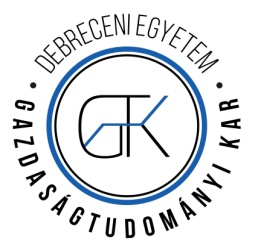 2023/24. tanév 2. félévIntézet neve: Gazdálkodástudományi Intézet, Vállalatgazdaságtani TanszékSzak megnevezése: Élelmiszermérnök BSc., Kertészmérnöki BSc., Lótenyésztő mérnök BSc., Mezőgazdasági mérnök BSc., II. év 	Tagozat: nappaliSzakirány megnevezése: Tantárgy neve, Neptun-kódja(i): Gazdaságtudományi ismeretek II. (Üzemtan) MTB7024_ATantárgy óraszáma: heti 1 óra előadás + 1 óra gyakorlat 	(tömbösítve a félév második részében) Kreditértéke: 2 (együtt a Számviteli résszel 4)A tantárgy előkövetelménye(i): A tantárgy feltételezi mindazon – főleg gazdasági jellegű – tárgyak ismeretét, amelyek a megelőző félévvel bezárólag oktatásra kerültek.A kurzus oktatói: Dr. Posta László egyetemi docens, Dr. Buzás Ferenc tudományos munkatársA kurzus célja: A tantárgy oktatásának célja, hogy a tantárgy üzemtani részén belül a hallgatók megismerjék a mezőgazdasági vállalatok működésének gazdasági feltételeit. Ezen belül ismerjék meg az ökonómiai kategóriákat, alapfogalmakat, betekintést nyerjenek a mezőgazdasági termelés erőforrásainak gazdasági kérdéseibe. Sajátítsák el az alapvető gazdasági számítások módszereit, így a jövedelem-, önköltség-, hatékonyság-, illetve jelen- és jövő érték számítás gyakorlatát.A kurzus ütemezése, tananyagaAz előadások ideje: kedd, 12.00 – 13.50. Főépület I. előadó (Dr. posta László)A gyakorlatok ütemezése: Mezőgazdasági mérnök 1. csoport: Kedd 14.00 – 15.50. I. előadó (Dr. Posta László)Mezőgazdasági mérnök 2. csoport: Szerda 14.00 – 15.50. XI. előadó (Dr. Posta László)Kertészmérnök 1. csoport + Lótenyésztő mérnök 1. csoport: Csütörtök 14.00 – 15.50. X. előadó (Dr. Posta László)Élelmiszermérnök 1. csoport: Hétfő 10.00 – 11.50. (Dr. Buzás Ferenc)Élelmiszermérnök 2. csoport: Hétfő 12.00 – 13.50. (Dr. Buzás Ferenc)Félévközi és vizsgakövetelményekAz előadásokon való részvétel ajánlott, a gyakorlatokon való részvétel kötelező. A jelenlét a gyakorlatokon mindig, előadások esetében alkalomszerűen ellenőrzésre kerül. Aki a gyakorlatokról 2-nél több esetben hiányzik, annak a tantárgyfelelős megtagadja a félévvégi aláírást. Értékelés módjaA hallgatók zárthelyi dolgozat (elearninges teszt) formájában adnak számot tudásukról, melyek alapján gyakorlati jegyet kapnak. A zárthelyi dolgozat megírása kötelező, indokolt esetben (szakorvosi igazolás, illetve hetesi gyakorlat miatti hiányzás) egyszer pótolható, illetve sikertelenség esetén a gyakorlati jegy javítására kétszer van lehetőség.Kötelező irodalom• Dr. Pfau Ernő – Dr. Nábrádi András: A mezőgazdasági vállalkozások termelési tényezői, erőforrásai (egyetemi jegyzet). Debrecen, 2007.• Dr. Pfau Ernő – Dr. Posta László: Ökonómiai füzetek 6. Vállalatgazdasági alapfogalmak (egyetemi jegyzet). Debrecen, 2011.• Az előadásokon elhangzó aktualizált tananyag.Ajánlott irodalom• Dr. Pfau Ernő – Dr. Széles Gyula: Mezőgazdasági üzemtan II. Mezőgazdasági Szaktudás Kiadó, Budapest, 2001.• E.N. Castle – M.H. Becker – A.G. Nelson: Farmgazdálkodás. Mezőgazda Kiadó, Budapest, 1992.
• Chikán Attila: Vállalatgazdaságtan. Aula Kiadó, Budapest, 1992. • Vállalati gazdaságtan gyakorlati jegyzet a IV. évfolyam számára (Szerk.: Dr. Posta László). Debrecen, 2003.• Nábrádi A. (szerk) – Bai A. (szerk.) – Gabnai Z: Mezőgazdasági és energetikai ökonómiai ismeretek (2., 3., 5. fejezet). Debrecen, 2018.egyéb információkAz előadásokhoz oktatástechnikai eszköz – írásvetítő, projektor – valamint fénymásoló, a gyakorlatokhoz számológép szükséges.Debrecen, 2024. február 12.							 Dr. Posta László     			egyetemi docens      			tantárgyfelelősGYAKORLATI FOGLALKOZÁSI TERVGazdaságtudományi ismeretek II. (Üzemtan) (MTB7024_A)2023/2024. tanév II. félévII. évfolyam Élelmiszer-, Kertész-, Lótenyésztő-, Mezőgazdasági mérnök BSc. szakokA gyakorlatokon a hallgatók az előadásokon elhangzó tananyaghoz kapcsolódóan feladatokat oldanak meg a gyakorlatvezetők útmutatása szerint.A gyakorlatok tematikája: (a félév során 6 alkalommal, hetente 2 óra, a félév második felétől kezdődően)Gyakorlatvezetők: Dr. Posta László egyetemi docens (PL)                                 Dr. Buzás Ferenc tudományos munkatárs (BF)Mezőgazdasági mérnök 1. csoport: Kedd 14.00 – 15.50. I. előadó (Dr. Posta László)Mezőgazdasági mérnök 2. csoport: Szerda 14.00 – 15.50. XI. előadó (Dr. Posta László)Kertészmérnök 1. csoport + Lótenyésztő mérnök 1. csoport: Csütörtök 14.00 – 15.50. X. előadó (Dr. Posta László)Élelmiszermérnök 1. csoport: Hétfő 10.00 – 11.50. (Dr. Buzás Ferenc)Élelmiszermérnök 2. csoport: Hétfő 12.00 – 13.50. (Dr. Buzás Ferenc)Debrecen, 2024. február 12. Dr. Posta Lászlóegyetemi docenstantárgyfelelősKÖVETELMÉNYRENDSZER2023/2024. tanév II. félévA tantárgy neve, kódja: Gazdaságtudományi ismeretek II. (Számviteli és pénzügyi ismeretek) MTB7024_BA tantárgyfelelős neve, beosztása: Dr. Kvancz József egyetemi docensA tantárgy oktatásába bevont további oktatók: Nagy Tünde OrsolyaSzak neve, szintje: Mezőgazdasági mérnök BSc, Kertészmérnök BSc, Élelmiszermérnök BSc, Lótenyésztő, lovassportszervező agrármérnök BScTantárgy típusa: kötelezőA tantárgy oktatási időterve, vizsga típusa: 1+1 (7 hét), GYA tantárgy kredit értéke: 2A tárgy oktatásának célja: A tantárgy általános célja, hogy bemutassa a hallgatóknak a számvitel elméleti megalapozását, alapelveit és alkalmazását, szabályozottságának, elveinek megismertetését, a gyakorlati alkalmazás kereteinek bemutatását, a vállalkozások önállóságának hangsúlyozása és a választási lehetőségek ismertetése mellett. A tárgy megismerteti továbbá a hallgatókkal a vállalati vagyon változásainak kettős könyvvitelen alapuló elszámolását, és betekintést ad a vállalati beszámoló részeinek, elsősorban a mérleg és eredménykimutatás összeállításának folyamataiba. Továbbá megismerteti a hallgatókat a pénzügyi elemzés eszközrendszerének egy csoportjával: a mutatószámok alkalmazásával.A tantárgy tartalma (7 hét bontásban): Számvitel története, fogalma, a vállalkozói vagyon értelmezése. A számviteli beszámoló részei annak bemutatása (mérleg)A számviteli beszámoló részei annak bemutatása (eredménykimutatás, kiegészítő melléklet, üzleti jelentés és a Cash-flow)A gazdasági műveletek hatása a vállalkozói vagyonra, eredményre és a jövedelmi helyzetreKönyvviteli alapismeretek a kettős könyvvitel rendszerébenKönyvviteli alapismeretek az egyszeres könyvvitelben és a mezőgazdasági gazdálkodás sajátos számviteli elszámolásában.Zárthelyi dolgozatÉvközi ellenőrzés módja: NincsSzámonkérés módja (félévi vizsgajegy kialakításának módja – beszámoló, gyakorlati jegy, kollokvium, szigorlat): A félévi munka gyakorlati jeggyel zárul. A gyakorlatokon való aktív részvétel kötelező. Az aláírás feltétele 1 igazolatlan hiányzás. -        Az előadásokon való részvétel nem kötelező, de ajánlott.-        A zárthelyi dolgozat a számvitel részből: 7. héten lesz az előre egyeztetett  helyen és időben.  A zárthelyi dolgozat elméleti kérdésekből és gyakorlati feladatokból tevődik össze.-        A zárthelyi dolgozatot egy alkalommal lehet javítani a vizsgaidőszak első hetében. Akinek elégtelenre sikerült a ZH, az két alkalommal javíthat: vizsgaidőszak első és második hete, előre egyeztetett időpontban, helyen, melyről az utolsó előadás során lesz tájékoztatás.  Az aláírás megszerzésnek feltétele a gyakorlatokon való részvétel.Érdemjegy:   0-50% - elégtelen,  51-60 % - elégséges,  61-75 % - közepes,  76-84 % - jó,  85-100% - jeles.Oktatási segédanyagok: az előadások diasorai, szemináriumokon gyakorolt feladatokAjánlott irodalom: Róth József – Adorján Csaba – Lukács János – Veit József (2015): Pénzügyi számvitel, Magyar Könyvvizsgálói Kamara Oktatási Központ Kft., Budapest, 350. p. ISBN 978 963 9878 06 8 5. Sztanó Imre (2015): A számvitel alapjai, Perfekt Gazdasági Tanácsadó, Oktató és Kiadó Részvénytársaság, Budapest, p. 392. ISBN 978 963 394 842 2 4. 2000. évi C. törvény a számvitelről (és az azzal kapcsolatos módosító rendelkezések) KÖVETELMÉNYRENDSZER2023/24 tanév 2. félévA tantárgy neve, kódja: MTBE7017B Élelmiszeripari műveletek II.A tantárgyfelelős neve, beosztása: Dr. Kovács Béla Róbert, egyetemi tanárA tantárgy oktatásába bevont további oktatók: Dr. Sipos Péter, Nagy RóbertSzak neve, szintje: élelmiszermérnöki BScTantárgy típusa: kötelezőA tantárgy oktatási időterve, vizsga típusa: 2+2, GYA tantárgy kredit értéke: 4A tárgy oktatásának célja: Az Élelmiszeripari műveletek II. című tantárgy keretén belül az anyagátadással járó folyamatok és anyagátadási műveletek oktatása történik. Az elméleti órákon az egyes műveletek matematikai leírásán túl szó esik az alkalmazott berendezésekről és körülményekről is. A gyakorlatokon törvények, egyenletek és módszerek kerülnek ismertetésre. A vegyipari művelettan már régóta jelen van az élelmiszeriparban, így az eredetileg ideális gázokra és newtoni folyadékokra kidolgozott összefüggéseknek nagy szerepük van. Ezek mellett számos empirikus szabályt és gyakorlatot is alkalmaznak, melyek tapasztalatok alapján lettek kifejlesztve, mivel az élelmiszer feldolgozás és gyártás során elsősorban nem-newtoni folyadékokkal foglalkoznak, hanem fél-szilárd vagy szilárd anyagokkal.A tantárgy tartalma (14 hét bontásban): Részletes tantárgyi tematika:1. Bevezetés. Anyagátadási műveletek az élelmiszeriparban. Molekuláris diffúzió egyenlete, a Fick I. törvény alkalmazása.2. Az anyagtranszport célja. Diffúziós folyamatok jellemzése. Molekuláris diffúzió gázokban és folyadékokban.3. Anyagátbocsátás, anyagátbocsátási műveletek. Diffúziós együtthatók becslése gázokban, folyadékokban és biológiai oldott anyagok esetén. Molekuláris diffúzió szilárd anyagokban.4. Gázabszorpció. A gázabszorpció célja, megvalósításának módjai. Gáz-folyadék egyensúlyok meghatározása: a Henry törvény alkalmazása. Többfokozatú abszorpció egyensúlyi fokozatszámának meghatározása grafikus és analitikus módszerrel.5. Desztilláció. Gőz-folyadék egyensúlyok számítása: a Dalton- és a Rault-törvények alkalmazása. Komponensek illékonyságának vizsgálata, relatív illékonyság meghatározása.6. Rektifikálás. Egyszerű szakaszos desztilláció számítása: a Rayleigh-egyenlet grafikus megoldása.7. Adszorpció, ioncsere. Adszorpciós egyensúlyok vizsgálata: a Freundlich-izoterma és a Langmuir-izoterma alkalmazása.8. Extrakciós műveletek: folyadék-folyadék extrakció, szilárd-folyadék extrakció. Többfokozatú, ellenáramú extrakció fokozatszámának grafikus meghatározása Ponchon–Savarit módszerrel.9. Szuperkritikus extrakció. Extrakciós berendezések.10. Kristályosítás. A kristályosítás folyamata, körülményei. Kristályosító berendezések. Kristályok oldhatóságának és méretének meghatározása a Kelvin-egyenlet segítségével.11. Szárítás, nedves levegő, konvekciós szárítás. A levegő abszolút páratartalmának, nedvességtartalmának és harmatpontjának meghatározása. Pszichometriai diagram értelmezése.12. Konduktív szárítás, szárítógépek az élelmiszer-feldolgozó iparban, szublimációs szárítás. A szárítás körülményeinek beállítása: szárításhoz szükséges idő, alkalmazott légsebesség.13. Membránszeparációs műveletek. Membránok hidraulikus permeábilitásának meghatározása a Poiseuille-törvény alapján. Permeátum mennyiségének meghatározása fordított ozmózis során.14. Osztályozó műveletek, osztályozó berendezésekÉvközi ellenőrzés módja: A szorgalmi időszakban 2 db gyakorlati zárthelyi dolgozatot írnak a hallgatók. A gyakorlatok 70%-án való részvétel kötelező. Az aláírás megszerzésnek feltétele a gyakorlatokon való részvétel és a gyakorlati zárthelyi dolgozatok teljesítése (legalább 60%).Számonkérés módja (félévi vizsgajegy kialakításának módja – beszámoló, gyakorlati jegy, kollokvium, szigorlat): Kollokvium (szóban)Oktatási segédanyagok: az előadás és gyakorlat diasoraiAjánlott irodalom: 1. Fonyó Zs. – Fábry Gy.: Vegyipari művelettani alapismeretek. Nemzeti Tankönyvkiadó. Budapest, 2004. ISBN 963 19 5315 7 2.2. Simándi Béla (szerk.): Vegyipari műveletek II. anyagátadó műveletek és kémiai reaktorok, Typotex Kiadó, Budapest, 2012. ISBN 978-963-279-487-7 3.3. Christie John Geankoplis: Transport Processes and Unit Operations (3rd Edition), Prentice Hall PTR, New Jersey, 1993. ISBN-13: 978-0139304392 ISBN-10:0139304398 4.4. George D. Saravacos, Zacharias B. Maroulis: Food Process Engineering Operations, CRC Press, 2011. ISBN 9781420083538 5.5. Zeki Berk: Food Process Engineering and Technology, 2nd Edition, Academic Press, 2013. ISBN 9780124159235	KÖVETELMÉNYRENDSZER2023/24 tanév II. félévA tantárgy neve, kódja: Ipari mikrobiológia, MTBE7019A tantárgyfelelős neve, beosztása: Dr. Pál Károly, tudományos főmunkatársA tantárgy oktatásába bevont további oktatók: Szak neve, szintje: élelmiszermérnöki BScTantárgy típusa: kötelezőA tantárgy oktatási időterve, vizsga típusa: 2+1, KA tantárgy kredit értéke: 3A tárgy oktatásának célja: Az Ipari mikrobiológia tantárgy a biokémiai és mikrobiológiai előtanulmányokra alapozva, mélyebb bepillantást enged a biotechnológiában alkalmazott, „ipari” mikroorganizmusok biokémiai és élettani folyamataiba. A kurzus kiterjed az ipari mikrobiológia műszaki és technológiai alapjainak bemutatására, a legfontosabb műveletek és folyamatok megismerésére, a köztük lévő minőségi és mennyiségi összefüggések feltárására is. A hallgatók megismerkednek a legfontosabb szerves vegyületcsoportok és konkrét biotechnológiai termékek előállításának lépéseivel.A tantárgy tartalma (14 hét bontásban): A fermentáció története I. Klasszikus fermentálás.A fermentáció története II. Modern biotechnológia.A mikroba sejtek felépítése, méréseA környezeti tényezők hatása a mikrobák növekedésére.Az ipari mikrobák rendszertana.A mikrobák tenyésztése.Bioreaktorok: upstream folyamatok (termelés).Bioreaktorok: downstream folyamatok (kinyerés).Művelettan.Antibiotikumok előállítása.Szerves savak előállítása.Enzimek előállítása.Aminosavak és poliszacharidok előállítása.Élesztő és bioüzemanyag gyártás.Évközi ellenőrzés módja: a gyakorlatokon való részvétel kötelező. A gyakorlatok 70%-án való részvétel kötelező. A gyakorlatokhoz kapcsolódóan, önállóan feldolgozott cikkből készített PowerPoint formátumú kiselőadás anyagot kell előadnia a hallgatóknak. Az aláírás megszerzésnek feltétele a gyakorlatokon való részvétel.Számonkérés módja (félévi vizsgajegy kialakításának módja – beszámoló, gyakorlati jegy, kollokvium, szigorlat): kollokviumOktatási segédanyagok: az előadások diasorai, szakcikkek, animációk.Ajánlott irodalom: Sevella B: Biomérnöki műveletek és folyamatok, Typotex kiadó, 2012.https://oszkdk.oszk.hu/storage/00/00/59/98/dd/1/Sevella_B__la_Biom__rn__ki_m__veletek___s_folyamatok_anim__ci__k_n__lk__l__V2.pdfKÖVETELMÉNYRENDSZER2023/2024. tanév 2. félévA tantárgy neve, kódja: Műszeres analitika, MTBE7020A tantárgyfelelős neve, beosztása: Prof. Dr. Kovács Béla, egyetemi tanárA tantárgy oktatásába bevont további oktatók: Dr. Várallyay Szilvia, Szilágyi AnettSzak neve, szintje: Élelmiszermérnöki BSc, 2. évfolyamTantárgy típusa: kötelezőA tantárgy oktatási időterve, vizsga típusa: 2 + 2, kollokviumA tantárgy kredit értéke: 4A tárgy oktatásának célja: A tantárgy alapvető célkitűzése, hogy a hallgatókat megismertesse az élelmiszerek és az élelmiszer előállításhoz szükséges alapanyagok minőségének, összetételének megállapításához szükséges fontosabb analitikai és főként műszeres analitikai mérőmódszerekkel.A tantárgy tartalma (14 hét bontásban): 1. hét:  Az analitikai módszerek teljesítményjellemzői 1.2. hét:  Az analitikai módszerek teljesítményjellemzői 2.3. hét:  Az UV/VIS fotometria. Készülékek, módszerek és alkalmazások.4. hét:  Lángfotometria (FES). Láng atomabszorpciós spektrometria (FAAS).5. hét:  Grafitkemence atomabszorpciós spektrometria (GF-AAS).6. hét:  Induktív csatolású plazma optikai emissziós spektrometria (ICP-OES). Készülékek, módszerek és alkalmazások.7. hét:  Induktív csatolású plazma tömegspektrometria (ICP-MS). Készülékek, módszerek és alkalmazások.8. hét:  Analitikai módszerek összehasonlítása.9. hét:  A kromatográfiás módszerek elvei, osztályozása, alkalmazási területei 1.10. hét: A kromatográfiás módszerek elvei, osztályozása, alkalmazási területei 2.11. hét: Gázkromatográfiás (GC) módszerek, készülékek, alkalmazási területek 1.12. hét: Gázkromatográfiás (GC) módszerek, készülékek, alkalmazási területek 2.13. hét: Folyadékkromatográfiás (HPLC) módszerek, készülékek, alkalmazási területek 1.14. hét: Folyadékkromatográfiás (HPLC) módszerek, készülékek, alkalmazási területek 2.A laboratóriumi gyakorlatok tematikája:1. hét: Laboratóriumi baleset- és tűzvédelmi előírások tájékoztatása. Balesetvédelmi oktatás, laboratóriumi rend és az egyes gyakorlatok ismertetése. Szintfelmérő tudáspróba.2. hét: Egyszerű statisztikai számítások eredménymegadáshoz. Szórás, megbízhatóság, eloszlásvizsgálat. Koncentrációegységek, átszámítások. Kalibrálás, egyenes illesztés.3. hét: Oldatkészítéssel kapcsolatos számítások. Redoxi egyenletek rendezése.4. hét: Gravimetriás mérési eredmények kiszámítása. Egyszerű sztöchiometria. Sav-bázis titrálások eredményének kiszámítása.5. hét: Zárthelyi dolgozat I. A zárthelyi dolgozat feladatainak megbeszélése, a problémák megtárgyalása.6. hét: ZH I. javítási lehetőség. Mintavétel, minta előkészítés, Tömeg, térfogat és sűrűség meghatározása.7. hét: Nitráttartalom meghatározása vízmintákból és élelmiszer alapanyagokból.8. hét: Csapadékképzésen és térfogatos elemzésen alapuló klasszikus analitikai eljárások alkalmazása élelmiszer- és élelmiszer alapanyagok vizsgálatához.9. hét: Sav-bázis titráláson és komplexometrián alapuló klasszikus analitikai eljárások alkalmazása élelmiszer- és élelmiszer alapanyagok vizsgálatához.10. hét: FAAS készülék alkalmazása élelmiszer- és élelmiszer alapanyagok kalcium- és nátriumtartalmának vizsgálatához.11. hét: Élelmiszer- és élelmiszer alapanyagok szerves komponensei vizsgálatának bemutatása HPLC és aminosav analizátor berendezésekkel.12. hét: Élelmiszer- és élelmiszer alapanyagok mintaelőkészítésének, valamint multielemes mérésének bemutatása (ICP-OES, valamint ICP-MS berendezésekkel).13. hét: Automata pipetta beállításának, valamint pontosságának ellenőrzése, kalibrálása.14. hét: Zárthelyi dolgozat I. pH mérése. pH-metriás titrálás alkalmazása élelmiszer15. hét: ZH II. javítási lehetőség, valamint a hiányzó gyakorlat bepótlásának lehetősége.Évközi ellenőrzés módja: (a foglalkozásokon való részvétel előírásai és félévközi ellenőrzésének módja, a vizsgára bocsátás és aláírás feltételei):Számonkérés módja (félévi vizsgajegy kialakításának módja – beszámoló, gyakorlati jegy, kollokvium, szigorlat): kollokviumOktatási segédanyagok: pdf file-okAjánlott irodalom:Heltai Gy., Kristóf J.: 2011. Környezeti analitika. Pannon Egyetem – Környezetmérnöki Intézet, Veszprém. ISBN: 978-615-5044-30-4Kovács B., Csapó J.: 2015. Az élelmiszervizsgálatok műszeres analitikai módszerei. Debreceni Egyetem. ISBN 978-963-473-831-2Kőmíves J., 2000. Környezeti analitika. Műegyetemi Kiadó.Meyers R. A. (Ed.): 2011. Encyclopedia of analytical chemistry. John Wiley & Sons Ltd. ISBN: 9780470027318. DOI: 10.1002/9780470027318Nelms S.M.: 2005. Inductively coupled plasma mass spectrometry handbook. Blackwell Publishing Ltd. ISBN: 978-1-405-10916-1Pokol Gy., Statis J., 1999. Analitikai Kémia I. Műegyetemi Kiadó.Záray Gy.: 2012. Környezetminősítés. Typotex Kiadó. ISBN 978-963-279-544-7KÖVETELMÉNYRENDSZER2023/2024. tanév II. félévA tantárgy neve, kódja: Szántóföldi növények feldolgozás technológiái MTBE7021A tantárgyfelelős neve, beosztása: Dr. Diósi Gerda, adjunktusSzak neve: élelmiszermérnök BScTantárgy típusa: kötelezőA tantárgy oktatási időterve, vizsga típusa: 2+0 KA tantárgy kredit értéke: 2A tantárgy tartalma (13 hét bontásban): A tantárgy helye az élelmiszermérnök képzésben, az élelmiszeriparok jelentősége hazánkban és a világon. A gabonafélék kémiai összetétele.A gabonafélék és a búza minősítéseA gabonafélék malomipari feldolgozása és a malomipari termékei.Sütőipari technológiák. Kenyér- péksütemény gyártás.Tésztaipari: alapanyagai, tojással és tojás nélkül készült tészták.A kukorica minősége, minősítése és tárolásaA kukorica feldolgozása. A burgonya összetétele, feldolgozástechnológiája és termékei.A keményítő szerkezete, fizikai és kémiai tulajdonságai illetve a keményítővel szemben támasztott minőségi követelmények. Keményítőgyártás technológiája, valamint keményítőipari termékek ismertetése.A cukorrépa összetétele és átvétele. Az átvétel alapját képező, minőséget jellemző paraméterek. A cukorrépa alapú cukorgyártás technológiája, a feldolgozás termékei és melléktermékei, azok felhasználása.Olajos magvak feldolgozása, a napraforgóolaj gyártásának technológiája. Olajos magvak minőségét jellemző paraméterek. A növényolajipar nyersanyagai, fő- és melléktermékei.Malátagyártás technológiája. Sörgyártás alapanyagai. A sörfőzés technológiája. A sör minőségét befolyásoló tényezők.Az édesipari termékek köre, az édesiparban végzett legfontosabb műveletek. A cukorkagyártás technológiája. Számonkérés módja (félévi vizsgajegy kialakításának módja – beszámoló, gyakorlati jegy, kollokvium, szigorlat): kollokviumOktatási segédanyagok: az előadások diasoraiKÖVETELMÉNYRENDSZER2023/24 tanév 2. félévA tantárgy neve, kódja: MTBE7022B Méréstechnika és automatizálásA tantárgyfelelős neve, beosztása: Dr. Sipos Péter A tantárgy oktatásába bevont további oktatók: Szak neve, szintje: élelmiszermérnöki BScTantárgy típusa: kötelezőA tantárgy oktatási időterve, vizsga típusa: 2+2, kollokviumA tantárgy kredit értéke: 4A tárgy oktatásának célja: A tárgy célja az, hogy a hallgatók mérnöki szemlélettel megismerjék a méréstechnikai alapfogalmakat, a szakmai munkájuk során használatos mérőeszközök működési elvét, továbbá az automatizálás és folyamatirányítás alapfogalmait. Betekintést kapjanak szabályozási és vezérlés rendszerek, szabályozók és szabályozási körök működésébe.A tantárgy tartalma (14 hét bontásban): Részletes tantárgyi tematika1. Metrológiai alapfogalmak, a mérés fogalma és folyamata. Etalonok a méréstechnikában. Műszertechnikai alapfogalmak. A mérésügy fejlődése. Mértékegység-rendszerek, SI. Mérési hiba2. Irányítástechnikai alapfogalmak. A jelek fogalma, csoportosítása, szerepük a méréstechnikában. Analóg és digitális jelek és konverziójuk. Kvantálás. A bináris logika alapjai (bit, alapvető bitműveletek)3. Érzékelés és jelátalakítás folyamata. Mechanikai, termodinamikai és villamos jelátalakítók. Szenzorok és szerepük a mérési folyamatban.4. A hőmérsékletmérés, helyzetmérés és helyzetérzékelés lehetőségei a méréstechnikában5. Távolságmérés, szintmérés, sebesség, fordulatszám, gyorsulás és erő mérése. Mérlegek típusai és csoportosítása6. Nedvességtartalom, vízaktivitás, páratartalom mérése, A nyomás mérése. Áramlásmérés7. Szenzorok karakterisztikája. Íz- és illat "mérése", összetett és intelligens érzékelők az élelmiszeriparban. (Intelligens, mobil, és felhő alapú élelmiszeripari alkalmazások)8. Beavatkozók, Aktuátorok9. Automatizálás és irányítástechnika alapfogalmai. Szabályozás és vezérlés. Irányítási folyamat. Önműködő értéktartó szabályozás. Hatáslánc, Hatásvázlat.10. P, I, PI, PD, PID szabályozók karakterisztikák.11. Gyakorlati irányítástechnikai problémák felírása logikai függvényként. Fuzzy szabályozás a gyakorlatban.12. PLC használata az irányítástechnikában. Létraprogramozás gyakorlati feladatokhoz.13. PLC programozás. IoT, alkalmazási lehetőségek.14. A robotikai alapok. Robotok az élelmiszeriparban.Évközi ellenőrzés módja: A gyakorlatokon való részvétel kötelező. A gyakorlatokon aktív részvételt kérek és kétoldali kommunikációt. A gyakorlatokról három hiányzás engedélyezett.Az aláírás megszerzésének feltétele: a félév során kiadott beadandó feladat elkészítése (szenzorok kiválasztása megadott szempontok szerint, meghatározott automatizálási folyamat programjának elkészítése) és a 12. hetet követően gyakorlati teszt eredményes megírása (min. 51%)Számonkérés módja (félévi vizsgajegy kialakításának módja – beszámoló, gyakorlati jegy, kollokvium, szigorlat): Kollokvium (írásbeli vizsga)Oktatási segédanyagok: az előadás és gyakorlat diasoraiAjánlott irodalom: Fekete András: Méréstechnika és automatizálás az élelmiszergazdaságban. Mezőgazdasági Szaktudás Kiadó, Budapest, 1996. 265	KÖVETELMÉNYRENDSZER2023/24 tanév 2. félévA tantárgy neve, kódja: 	Borászat és üdítőital ipari technológia, MTBE7029A tantárgyfelelős neve, beosztása: 	
 				Dr. Rakonczás Nándor, egyetemi adjunktusA tantárgy oktatásába bevont további oktatók: 
 				Gálné Dr. Remenyik Judit, egyetemi docens				Kállai Zoltán, tanszéki mérnökSzak neve, szintje: 		Élelmiszermérnöki BScTantárgy típusa: 		kötelezőA tantárgy oktatási időterve, vizsga típusa: 2+2 KA tantárgy kredit értéke: 	3A tárgy oktatásának célja: Az üdítőital és borkészítés technológiai alapjainak ismerete. A bor és üdítőital készítés technológiai alapjainak gyakorlatias áttekintő ismerete. A szőlő és gyümölcs feldolgozás kritikus pontjainak megértése, annak technológiai, kémiai és mikrobiológiai vonzataival. A borkóstolás és bírálat alapjainak készségszintű elsajátítása.
A tantárgy tartalma (14 hét bontásban): Gyümölcs- és zöldéglevek, sűrítményekSzűrt, derített levek gyártása, feldolgozásaExtraktorok és extrakciós eljárások alkalmazása gyümölcsé gyártásbanTartósítás elméleti alapjai, gyümölcslevek hőkezeléses tartósításaRostos gyümölcslevek gyártásaAlmalé és sűrítmény gyártásaGyümölcslevek, sűrítmények tárolása során lejátszódó kémiai változásokFehérbor készítés technológiája; Az alkoholos erjedés és azt befolyásoló tényezőkRose, siller és vörösborok készítése,Tennivalók az első fejtésig; Az első fejtés, alapkénezésA borok készrekezelése: szűrés, derítés,A borok érésének szabályozása, palackozásTokaji borok készítése, Pezsgőkészítési technológiákBorkóstolás és bírálat elméleti és gyakorlati alapjai
Évközi ellenőrzés módja: A félév folyamán 2 zárthelyi dolgozat megírása kötelező, melyeket 1-1 alkalommal lehet pótolni. Ezek legalább elégséges szintű teljesítése feltétele a vizsgára bocsátásnak.Számonkérés módja (félévi vizsgajegy kialakításának módja – beszámoló, gyakorlati jegy, kollokvium, szigorlat): A gyakorlatok minimum 70%-os, valamint a zárthelyi dolgozatok minimum elégséges szintű teljesítése feltétele az aláírásnak. Ezt követően a félév végeredménye a zárthelyi dolgozatok, valamint az írásbeli kollokvium érdemjegyeiből áll össze.Oktatási segédanyagok: ld. e-learningAjánlott irodalom: VUKOV K., KÖRMENDY I., HERGÁR E., MOLNÁR Z. (1979): Tartósító iparok: gyümölcslevek, sűrítmények, szörpök, egyetemi jegyzet, Budapest: Kertészeti Egyetem, Tartósítóipari KarHERNÁDI Z., B. KOVÁCS L. (1984): Üdítőitalgyártás, egyetemi jegyzet, Budapest: Kertészeti Egyetem, Tartósítóipari KarBARTA, J. (2007): A gyümölcsfeldolgozás technológiái Budapest: Mezőgazda kiadóCSAPÓ, J., CSAPÓ, K. ZS. (2003): Élelmiszer-kémia. Budapest, Mezőgazda Kiadó CSISZÁR, J. E. (1991): Laboratóriumi vizsgálatok almasűrítmény és aroma gyártásnál. Szamosmenti Állami tangazdaság, TanulmányFÁBRY, GY. (1995): Élelmiszeripari eljárások és berendezések. Budapest: Mezőgazda Kiadó FONYÓ, ZS., FÁBRY GY. (2004): Vegyipari művelettani alapismeretek. Budapest: Nemzeti Könyvkiadó FVM Értesítő (2007): Gyümölcsitalok és üdítőitalok jelölési útmutatója. FVM, 22.KISS, G. (2007): Alkoholmentes italok. Magyarországi Üdítőital-, Gyümölcslé-, és Ásványvízgyártókszövetsége tanulmánya (www.asvanyvizek.hu)Eperjesi I.-Kállay M.-Magyar I.(1998): Borászat, Mezőgazda Kiadó BudapestMercz Á.(1999): A must és a bor egyszerű kezelése. Mezőgazda Kiadó, BudapestReynolds A. G.: Managing wine quality; 1: Viticulture and wine quality. Woodhead Publishing Limited, CanadaReynolds A. G.: Managing wine quality; 2: Oenology and wine quality. Woodhead Publishing Limited, R.Steidl (2003): Borosgazdák könyve. Mezőgazda Kiadó, BudapestTörök S.(2000): Borászok zsebkönyve. Mezőgazda Kiadó, BudapestHamvas B.:A bor filozófiájaBor és Piac - folyóiratBorászati füzetek - folyóiratVitis – Journal of Grapevine Research – folyóiratKÖVETELMÉNYRENDSZER2023/24 tanév 2. félévA tantárgy neve, kódja: Élelmiszer higiénia MTBE7030A tantárgyfelelős neve, beosztása: Dr. Pálfyné Dr. Vass Nóra egyetemi adjunktusA tantárgy oktatásába bevont további oktatók: Dr. Keserű Péter; Dr. Szatmári IstvánSzak neve, szintje: Élelmiszermérnök BsC, nappaliTantárgy típusa: kötelezőA tantárgy oktatási időterve, vizsga típusa: 1+1 GA tantárgy kredit értéke: 3A tárgy oktatásának célja: Az elmúlt években, évtizedben az élelmiszer higiénia jelentős fejlődésen ment keresztül. Napjainkban az Európai Úniós országokban elsődleges prioritás a közegészségügyileg aggálytalanul fogyasztható élelmiszerek garantálása. A tantárgy célja, hogy az élelmiszermérnök-hallgatók betekintést nyerjenek a biztonságos élelmiszer előállítás jogszabályi, elméleti és gyakorlati hátterébe is az élelmiszerlánc teljes vertikumában. Tisztában legyenek azzal, hogy az élelmiszertermelő állatokon keresztül milyen hatalmas szerepet gyakorol az állategészségügy a humán fogyasztó egészségére. Az általános, illetve bevezető előadásokon túl nagy hangsúlyt kapnak a tejtermelési higiéniával, illetve húshigiéniával és húsvizsgálattal kapcsolatos témakörök. A tárgy célja továbbá a legfontosabb zoonotikus kórokozók bemutatása, és annak hangsúlyozása, hogy milyen szereppel bír az élelmiszerbiztonság a különböző nem fertőző, krónikus betegségek kialakításában is. Az élelmiszerhigiénia tárgy fontos része, hogy a hallgatók minél több elsődleges termelésben részt vevő telep, farm, illetve élelmiszerfeldolgozó üzem működését ismerhessék meg, és a higiénikus termékelőállítás szemszögéből vizsgálhassák azokat.A tantárgy tartalma (14 hét bontásban): 1. hét: Alapfogalmak. Az élelmiszer-higiénia története. Az élelmiszer-higiénia, az élelmiszer-egészségügy és a minőség-ellenőrzés kapcsolata.2. hét: Az élelmiszerbiztonság fogalma, felügyeletet ellátó intézményrendszer. Az élelmiszer-higiéniai szabályozás alapjai. Élelmiszer eredetű veszélyek, egészségkárosodások.3. hét: Elsődleges termelés. Üzemek létesítési feltételei.4. hét: Általános higiéniai feltételek, előírások az élelmiszertermelés során.5. hét: A tejtermelés higiéniája állategészségügyi szempontból.6. hét: A higiénikus fejés, tejkezelés. Tőgygyulladások, azok tejhigiéniai vonatkozásai.7. hét: Fejőberendezések típusai, tisztítása, fertőtlenítése. Termelőhelyi tejkezelés. A nyerstej minősítése. A tejtermelés hatósági állatorvosi ellenőrzése.8. hét: A tejfeldolgozás higiéniája, hatósági állatorvosi ellenőrzése. Tej által közvetített megbetegedések.9. hét: A hús fogalma, tulajdonságai, a hústermelés hatósági állatorvosi ellenőrzése.10. hét: Az állatorvosi húsvizsgálat fogalma, menete. Hús által közvetített humán megbetegedések. 11. hét: A vágóállatokra, vágóhidakra vonatkozó állatjólléti előírások. Emlősállatok hatósági húsvizsgálata.12. hét: Szeptikémiával járó folyamatok megítélésének szempontjai. A hús érzékszervi elváltozásai.13. hét: Baromfi és egyéb állatok hatósági húsvizsgálata. Technológiai higiénia (baromfi, nyúl, vad).14. hét: Mikotoxinok. Az élelmiszerek szerepe a krónikus betegségek kialakulásában.Évközi ellenőrzés módja: Számonkérés módja (félévi vizsgajegy kialakításának módja – beszámoló, gyakorlati jegy, kollokvium, szigorlat): kollokviumOktatási segédanyagok: előadásokon elhangzott PPt-k anyaga, hatályos jogszabályokAjánlott irodalom: 1.         Laczay P.: Élelmiszer-higiénia. Élelmiszerlánc-biztonság.2.	Biró G.- Biró Gy.: Élelmiszer-biztonság / Táplákozás-egészségügy3.	Százados I.: Az emlős vágóállatok húsvizsgálata4.	Magda S.-Marselek S.: Élelmiszeripar5.	H. L. M. Lelieveld, John Holah, Domagoj Gabric: Handbook of Hygiene Control in the food industry (second edition)6.	Yasmine Motarjemi, Huub Lelieveld: Food safety management, a practical guide for the food industry7.	Jim McLauchlin, Christine Little, Betty C. Hobbs: Food poisoning and food hygiene, seventh edition8.	Neelam Khetarpaul: Food microbiologyKÖVETELMÉNYRENDSZER2023/2024. tanév II. félévA tantárgy neve, kódja: Mezőgazdasági jog és szakigazgatás MTB7029A tantárgyfelelős neve, beosztása: Dr. Andorkó Imre Péter adjunktusA tantárgy oktatásába bevont további oktatók: -Szak neve, szintje: természetvédelmi mérnök BSc, élelmiszermérnök BSc, mezőgazdasági mérnök BSc, környezetgazdálkodási agrármérnöki BSc, állattenyésztő mérnöki BSc, növénytermesztő mérnöki BSc, kertészmérnöki BSc, Tantárgy típusa: kötelezőA tantárgy oktatási időterve, vizsga típusa: 2+0A tantárgy kredit értéke: 3A tárgy oktatásának célja: A tantárgy keretében a hallgatók megismerik az alapvető jogi fogalmakat, a magyar és az európai uniós jogforrási rendszert, a mezőgazdasági tevékenységhez kötődő jogviszonyok alapvető fogalmait és szabályait. Átfogó képet kapnak a magyar agrárjog történetéről, a földhasználattal és a földtulajdonnal kapcsolatos szabályozásról, az agrárjogi földnyilvántartások működéséről, valamint az agrárium szakigazgatásának intézményrendszeréről. A tárgy keretében a hallgatók – az agrár-jogtudomány jellegének megfelelően – jogi alapismereteket, különösen polgári jogi (kötelmi és dologi jogi), agrárjogi, valamint európai jogi ismereteket sajátíthatnak el, illetve képet kapnak arról, hogy a jogtudomány milyen eszközökkel és logikával közelít az agrárviszonyokhoz.A tantárgy tartalma (14 hét bontásban): Bevezetés, a jog fogalmának ismertetése, jogi alapfogalmak, jogszabálytan, a (magyar belső) jogszabályok hierarchiája, a jogalkotó szervek, érvényesség, hatályosság.Polgári jogi és polgári eljárásjogi alapfogalmak, a per alanyai, a magyar bírósági szervezetrendszer, a határozatok, a per menete.Európai jogi alapfogalmak, az Európai Unió kialakulásának folyamata, az Európai Unió jogforrásai, a KAP kialakulása, története. Dologi jogi ismeretek I., dolog, tulajdon, birtok, birtokvédelem, tulajdonvédelem, tulajdonszerzés, szomszédjogok, túlépítés, birtokvédelem.Dologi jogi ismeretek II., a korlátolt dologi jogok a közös tulajdonra vonatkozó ismeretekSzerződési jogi alapismeretek I., a szerződés fogalma, a szerződési jog alapelvei, a szerződés létrehozása, főbb szerződéstípusok.Szerződési jogi alapismeretek II., a szerződések érvénytelensége.A magyar agrárfejlődés története és jellemzői, a magyar agrárium fejlődése, a földtulajdoni- és használati viszonyok változása a nagybirtokrendszer megszűnésétől a rendszerváltás időszakáig.A magyar földtulajdoni, földhasználati struktúra I., a termőföldek tulajdonszerzésére vonatkozó szabályozás európai kitekintéssel (a földkérdés Európában)A magyar földtulajdoni, földhasználati struktúra II., a termőföld tulajdonszerzés jogi szabályozása, anyagi és eljárásjogi korlátai.A termőföld használatának szabályai, a mezőgazdasági haszonbérlet, termőföld haszonbérlet, az erdő használatának szabályai, vadászati jog használatának szabályai.Az agrárjogi földnyilvántartások rendszere és történeti fejlődése, az egységes ingatlan-nyilvántartás hatályos szabályai.A közigazgatási jog alapjai. A közigazgatás feladatai és funkciói. A közigazgatás fogalma, elhatárolása egyéb állami tevékenységektől. A közigazgatási szerv, szervezet és szervezetrendszer (a területi tagolás).Az agrár szakigazgatás területei, intézményrendszere.Évközi ellenőrzés módja: Az előadásokon való részvétel az egyetemi szabályzatoknak megfelelően kötelező.Számonkérés módja (félévi vizsgajegy kialakításának módja – beszámoló, gyakorlati jegy, kollokvium, szigorlat): kollokviumOktatási segédanyagok: az előadások diasoraiAjánlott irodalom:Csák Csilla – Nagy Zoltán – Olajos István – Orosz Gábor – Szabó Ágnes – Szilágyi János Ede – Török Géza: (2010). Agrárjog. A magyar agrárjog fejlődése az EU keretei között, Novotni Kiadó, Miskolc, ISBN 978-963-9360-53-2Bobvos Pál, Hegyes Péter: (2015) A földforgalom és földhasználat alapintézményei: egyetemi jegyzet. Szegedi Tudományegyetem Állam- és Jogtudományi Kar, Szeged.Szalay Erzsébet: (2011) Gazdasági jogi ismeretek. A gazdasági jog és a közigazgatás alapjai, Verlag Dashöfer Szakkiadó Kft., ISBN 963-9313-76-9Gottfried Holzer: (2011) Agrarrecht. Ein Leitfaden. 2., überarbeitete Auflage, Wien, Graz, ISBN 978-3-7083-0739-8Mechtild Düsing – José Martinez: (2016) Agrarrecht., Buch, Kommentar, C.H.Beck, ISBN 978-3-406-67858-5KÖVETELMÉNYRENDSZER2023/2024. tanév II. félévA tantárgy neve, kódja: Iparági élelmiszertechnológia és minőségügy, MTBE7031A tantárgyfelelős neve, beosztása: Dr. Czipa Nikolett, egyetemi docensA tantárgy oktatásába bevont további oktatók: Dr. Alexa Loránd, tanársegédSzak neve, szintje: élelmiszermérnök BScTantárgy típusa: kötelezőA tantárgy oktatási időterve, vizsga típusa: 2+1, gyakorlati jegyA tantárgy kredit értéke: 3A tárgy oktatásának célja: A tantárgy fő célja, hogy a hallgatók megismerkedjenek az élelmiszerek előállításának higiéniai feltételeivel, emellett a HACCP rendszer, azon belül pedig a veszélyelemzés témakörével. A félév során a hallgatók megtanulják, hogy melyek azok a fizikai, kémiai és mikrobiológiai veszélyek, melyek befolyásolhatják, esetleg veszélyeztethetik az élelmiszerek minőségét, illetve fogyaszthatóságát. A félév végére a hallgatók képessé válnak arra, hogy a (főként) növényi eredetű termékek, élelmiszerek előállítása során fellépő veszélyeket felismerjék, és azok kiküszöbölésére javaslatokat tegyenek.A tantárgy tartalma (14 hét bontásban): Élelmiszerhigiénia (852/2004/EK és 563/2004/EK rendeletek) Az élelmiszerek előállítása során fellépő veszélyek csoportosítása (+ RASFF rendszer)Élelmiszerekhez adható anyagok és kezelésekHACCP kézikönyv elkészítésének módszertana (termékleírés, folyamatábra, munkautasítások, gyártmánylap, veszélyelemzés)Az ásványvíz palackozás veszélyelemzéseAz üdítőital gyártás veszélyelemzéseA malomipari és sütőipari termékek előállításának veszélyelemzéseAz édesipari termékek előállításának veszélyelemzéseKonzervipari termékek előállításának veszélyelemzéseGyorsfagyasztott termékek előállításának veszélyelemzéseÉtolaj gyártásának veszélyelemzéseA sörgyártás és palackozás során fellépő veszélyek elemzéseA borászati tevékenység veszélyelemzéseÁllati eredetű termékek előállítása során fellépő veszélyek csoportosításaÉvközi ellenőrzés módja: A gyakorlatokon való részvétel kötelező. A megengedett hiányzás mértéke 3 alkalom/félév. A szorgalmi időszakban egy darab zárthelyi dolgozat megírására kerül sor. A dolgozatok 60% elérésétől minősíthetők érdemjeggyel, ellenkező esetben elégtelen osztályzatot kapnak. Pótlás/Javítás a szabályzat szerint a szorgalmi időszakban egy alkalommal lehetséges. Amennyiben a Hallgató ennek nem tesz eleget, úgy a vizsgaidőszak harmadik hetének végéig még egy lehetőséget biztosítunk számára, a Hallgatókkal előre egyeztetett időpontban.Az aláírás megszerzésnek feltétele a gyakorlatokon való részvétel és a zárthelyi dolgozat sikeres megírása. Számonkérés módja (félévi vizsgajegy kialakításának módja – beszámoló, gyakorlati jegy, kollokvium, szigorlat): kollokvium (+ önálló projektfeladat bemutatása)Oktatási segédanyagok: az előadások diasoraiAjánlott irodalom: Czipa Nikolett: Az élelmiszer-előállítás és –forgalmazás szabályozása (oktatási segédlet)Jó higiéniai gyakorlat útmutatók (http://elelmiszerlanc.kormany.hu/jo-higieniai-gyakorlat-utmutatok)852/2004/EK rendelet és 853/2004/EK rendelet (EURlex)853/2004/EK rendelet és 853/2004/EK rendelet (EURlex)H. Lelieved, J. Holah, D. Gabric (2016): Handbook of Hygiene Control in the Food Industry. ISBN: 978-0-08-100197-4J.A. Vasconcellos (2005): Quality assurance for the food industry. A practical approach. ISBN: 0-203-49810-0 (http://www.slideshare.net/roycechua/quality-assuranceforthefoodindustryapracti calapproach)Codex Alimentarius Commission: Food hygiene. Basic texts. (ftp://ftp.fao.org/docrep/fao/005/Y1579e/Y1579e.pdf)KÖVETELMÉNYRENDSZER2023/2024. tanév II. félévA tantárgy neve, kódja: Sör és szeszesipari technológia, MTBE7032A tantárgyfelelős neve, beosztása: Dr. Czipa Nikolett, egyetemi docensA tantárgy oktatásába bevont további oktatók: Alexa Loránd, tanársegédSzak neve, szintje: élelmiszermérnök BScTantárgy típusa: kötelezőA tantárgy oktatási időterve, vizsga típusa: 1+2, GYA tantárgy kredit értéke: 3A tárgy oktatásának célja: A félév során a Hallgatók megismerkednek a különböző alkoholos italok, mint a sör, pezsgő, likőrök, pálinka és egyéb párlatok előállításának módszereivel, eszközeivel, törvényi szabályozásával, illetve az előállításhoz szükséges alapanyagokkal. A gyakorlatok keretében elsajátítják a sörfőzés, valamint a likőrkészítés technológiáját, emellett megismerkednek azokkal a hibákkal, melyek az alkoholos italok előállítása során léphetnek fel, ezáltal befolyásolva az italok érzékszervi tulajdonságait és beltartalmi paramétereit. Az italok előállítása mellett azok minőségvizsgálatát is elvégzik a Hallgatók.A tantárgy tartalma (14 hét bontásban): Az alkoholos italok történeteAz alkoholos italok készítésének jogi szabályozása, jövedéki törvényekSörtípusokA sörgyártás során felhasznált anyagok, malátázás, vízkezelés A sörgyártás folyamata – alapanyag előkészítés, őrlés, cefrézésA sörgyártás folyamata – cefreszűrés, komlóforralás, szűrés, fejtésA pezsgő készítéseA whisky gyártásának technológiájaA pálinkafőzés, valamint a pálinka megnevezés használatának jogi szabályozása, különleges eljárásokkal készült pálinkákA pálinkafőzés folyamataA pálinkafőzés veszélyei, a párlatokban előforduló szennyezőanyagokLikőrgyártásCiderkészítésAlkoholos italok minőségvizsgálataÉvközi ellenőrzés módja: A gyakorlatokon való részvétel kötelező. A megengedett hiányzás mértéke 3 alkalom/félév. A szorgalmi időszakban egy darab zárthelyi dolgozat megírására kerül sor, melynek legalább 60%-os teljesítése az aláírás feltétele. Pótlás/javítás a szabályzat szerint a szorgalmi időszakban egy alkalommal lehetséges. Amennyiben a Hallgató ennek nem tesz eleget, úgy a vizsgaidőszak harmadik hetének végéig még egy lehetőséget biztosítunk számára, a Hallgatókkal előre egyeztetett időpontban.Az aláírás megszerzésnek feltétele a gyakorlatokon való részvétel és a zárthelyi dolgozat sikeres megírása. Számonkérés módja (félévi vizsgajegy kialakításának módja – beszámoló, gyakorlati jegy, kollokvium, szigorlat): kollokviumOktatási segédanyagok: az előadások diasoraiAjánlott irodalom: Szabó Sándorné (1998): Söripari technológia. Agrárszakoktatási Intézet, Budapest.Szabó Sándorné (szerk.) (2000): Erjedésipari technológia II. Agrárszakoktatási Intézet, Budapest.Márkus Pál (1998): Borászati és üdítőital-ipari technológia II. Agrárszakoktatási Intézet, Budapest.Ted Goldammer (2008): The Brewer's Handbook. A Complete Book to Brewing Beer. Apex Publishers. (ISBN: 978-0-9675212-3-3)Andrew G.H. Lea, John Piggott (2003): Fermented Beverage Production. Kluwer Academic/Plenum publishers. (ISBN: 0-306-47275-9)KÖVETELMÉNYRENDSZER2023/2024. tanév II. félévA tantárgy neve, kódja: Sütő- és tésztaipari technológia MTBE7035A tantárgyfelelős neve, beosztása: Dr. Diósi Gerda, egyetemi adjunktusA tantárgy oktatásába bevont további oktatók: Szak neve, szintje: élelmiszermérnök BScTantárgy típusa: kötelezőA tantárgy oktatási időterve, vizsga típusa: 1+0 GA tantárgy kredit értéke: 3A tárgy oktatásának célja: A tantárgy oktatásának célja a hallgatók megismertetése a sütő- és tésztaipar termékeivel, eszközeivel, technológiai lépéseivel. Továbbá a hallgatók a tárgy teljesítését követően képesek lesznek a Magyar Élelmiszerkönyv szerinti kategorizálásban az elkészült termékeket besorolni, minősíteni.A tantárgy tartalma (14 hét bontásban): A sütőipar története, helye a gabonavertikumban. Sütőipari termékek csoportosítása. A sütőipari alapanyagok ismertetése. Sütőiparban alkalmazott lisztek fizikai, kémiai és reológiai jellemzői. Liszttípusok bemutatása.Sütőipari adalékanyagok és járulékos anyagok rendszere, felhasználásuk célja és hatásuk a termék és technológia paramétereire. Az alapanyagok előkészítése. Tésztakészítés módjai, tésztaérlelés, kelesztés. A dagasztás és kelesztés alatt lejátszódó fizikai és kémiai folyamatok. A Sütés. Tésztafeldolgozás célja, módja, eszközei. Sütés módja, a felhasznált eszköz és a sütési paraméterek hatása a termékminőségre. Hűtés, termékkezelés. Kenyérhibák és megelőzésük.Vizes tésztából készült speciális termékek és minősítésük. Tejes, dúsított és tojással készített tészták gyártása és minősítése. Omlós, leveles tészták, gyorsfagyasztott, tartós sütőipari termékek. Keksz- és ostyagyártás.Speciális sütőipari termékek és módok a világon – Európa, Amerika, Ázsia, Ausztrália és Afrika tradicionális termékei és eszközei. Tésztagyártás történelme. Tésztagyártás fontossága. Száraztészta-készítmények osztályozása. Száraztészta-készítés alap- és járulékos anyagai, csomagolóanyagok. Tésztagyártás technológiája. Alap- és járulékos anyagok előkészítése. Szakaszos és folytonos tésztakészítés. A tészta tömörítése és alakítása. Nyújtás, préselés, méretre vágás. Tésztaszárítás fizikai és kémiai folyamatai, technológiája. A tésztagyártás befejező műveletei.A száraztészta minőségi követelményei. Száraztészta elnevezések, különleges száraztészták.Számonkérés módja (félévi vizsgajegy kialakításának módja – beszámoló, gyakorlati jegy, kollokvium, szigorlat): gyakorlati jegyOktatási segédanyagok: az előadások diasorai, prezi anyagokAjánlott irodalom: Pyler, Ernst J. - Baking Science and technology (2 volume set), published by Sosland Pub Co 1988 ISBN: 1882005023Satnley P Cauvain, Rosei H Clark - Baking Technology and Nutrition: Towards a Healthier WorldJames E. Kruger, Robert B Matsuo, Joel W. Dick - Pasta and Noodle TechnologyPomeranz Y. (1988): Wheat Chemistry and Technology. The AACC Inc., 504 p.H. Faridi, J. Faubion (1995):, Wheat End Uses Around the World. AACC Inc. 292 p.K. J. Quail 1996: Arabic Bread Production. AACC, 148 p.G. Kaletung, K. J. Breslauer 2003: Characterization of Cereals and Flours: Properties, Analysis, and Applications. Marcel Dekker, Inc. 620 p.KÖVETELMÉNYRENDSZER2023/2024. tanév II. félévA tantárgy neve, kódja: Táplálkozástudományi ismeretek (MTBE7038)A tantárgyfelelős neve, beosztása: Kincses Sándorné dr., egyetemi docensA tantárgy oktatásába bevont további oktatók: -Szak neve, szintje: élelmiszermérnök BSc.Tantárgy típusa: szabadon választhatóA tantárgy oktatási időterve, vizsga típusa: 2+0 KA tantárgy kredit értéke: 3A tárgy oktatásának célja: A tárgy keretében ismertetjük a táplálékainkkal felvett tápanyagok sorsát a szervezetünkben. Tárgyaljuk a tápanyagok és rostok ajánlott mennyiségei mellett azok minőségére vonatkozó elvárásokat is. A tematika részét képezi a konyhatechnika hatásának bemutatása ételeink tápanyagtartalmára. Az előadásokon megismerkedhetnek a hallgatók néhány anyagcsere-betegséggel és annak diétájával. A tárgy célja olyan korszerű ismeretek átadása a hallgatók számára, melynek segítségével képesekké válnak a megfelelő élelmi nyersanyagok és konyhatechnikák kiválasztására speciális ételek előállításakor is.A tantárgy tartalma (14 hét bontásban): A táplálkozási alapfogalmak. A konyhai alapműveletek. Az élelmi nyersanyagok kémiai összetétele.A szervezet energiaforgalma és energiaszükséglete. Ajánlások.Az aminosavak és fehérjék. Mennyiség és minőség kérdése.Szénhidrátok és élelmi rostok. Ajánlások mennyiségre és minőségre. Cukorpótló anyagok és problematikájuk.Lipidek. Esszenciális zsírsavak. Ajánlott beviteli mennyiségük. Forrásuk Vitaminok, vitaminforrások. Vitaminok érzékenysége környezeti hatásokra. Ásványi anyagok és biológiai szerepük. Beviteli - ajánlások és - források.Az emésztés. Az emésztőcsatorna részei és a bennük lejátszódó folyamatok. A máj funkciói.Koleszterin és problematikája.A köszvény és diétája. Ketogén diéta. (Kapcsolata az epilepszia kezelésével.)Vércukorszint szabályozás. Glikémiás index. Cukorbetegség. Laktóz intolerancia és diétája. Lisztérzékenység és diétája.Vegán étrend. Vérszegénység-vashiány.Divat diéták hatása a szervezetünkreÉvközi ellenőrzés módja: A 9. héttől csoportbontásban az adott problémáról előadás tartása, amit közösen értékelünk és megvitatunk. Ezeken a foglalkozásokon kötelező valamennyi hallgatónak a megjelenése és aktív munkája. Ez a vizsgára bocsátás és az aláírás feltétele.Számonkérés módja: A kurzus végén az általános részből (1-8 hét anyaga) szóbeli kollokvium. Oktatási segédanyagok: az előadások diasoraiAjánlott irodalom:Rigó János: 2002. Dietetika. Bp. Medicina Kiadó, 328 p. ISBN:963-242-705-XHELLNUT LÜTZNER, CLAUS LEITZMANN, HARTMUTH HEINE, VOLKER SCHMIEDEL, Táplálkozástudományi kézikönyv a természetgyógyászatban, Budapest, White Golden Book Kft, 2001, -ISBN 963 947 602 1Rodler Imre, Új tápanyagtáblázat, Budapest, Medicina Kiadó, 2005, ISBN:978 963 226 009 9Kincses Sándorné dr.tárgyfelelős oktatóHét, időpontElőadás (téma)Gyakorlat/szeminárium1. (8) hét 2024. április 9.keddOrientáció, a követelményrendszer ismertetése. Vállalatgazdasági alapfogalmak. Termelési érték, termelési költség I.Termelési érték, termelési költség számítása2. (9) hét 2024. április 16.keddTermelési költség II. (önköltségszámítás)Önköltségszámítás I.3. (10) hét 2024. április 23.keddJövedelem. Hatékonyság és kategóriái, mutatórendszere.Önköltségszámítás II.4. (11) hét 2024. április 30.keddA termelés erőforrásai. A tőke. Befektetett eszközök, beruházások szerepe a gazdálkodásban.Jövedelemformák, jövedelmezőség számítása.5. (12) hét 2024. május 7.keddTermőföld értékelése, földvásárlás, földbérlet gazdasági kérdései.A tőke, a tőke költségei (kamatos-kamat számítás, diszkontálás). I.6. (13) hét 2024. május 14.keddForgóeszközök szerepe a gazdálkodásban. Emberi erőforrás szerepe a gazdálkodásban.A tőke, a tőke költségei (kamatos-kamat számítás, diszkontálás). II.7. (14) hét 2024. május 21.keddZárthelyi dolgozat íratása.-SorszámTéma1.Termelési érték, termelési költség számítása. 2024 április 8 – 12.                            2.Önköltségszámítás I. 2024. április 15 – 29.                                            3.Önköltségszámítás II. 2024. április 22 – 26.                                                            4.Jövedelemformák, jövedelmezőség számítása. 2024. április 29 – május 3.                                                           5.A tőke, a tőke költségei (kamatos-kamat számítás, diszkontálás). I. 2024. május 6 – 10.6.A tőke, a tőke költségei (kamatos-kamat számítás, diszkontálás). II. 2024. május 13 – 17.    